IN UNA GIORNATA DI PIOGGIA.... si riflettono tutti i colori dell'arcobaleno!! È proprio così, ma non è semplice riprodurre con un segno grafico la pioggia! Con l'aiuto di una musica di sottofondo proviamo a immaginare la forma delle gocce che scendono dal cielo. Con molta concentrazione disegnamo pioggia e pozzanghere con linee dritte, rette, curve e cerchi: anche questa volta abbiamo dato vita a una nuova opera d'arte.I NOSTRI PENSIERI SULLA PIOGGIA
V.: Quando piove mi piace, posso saltare nelle pozzanghere.
S.: Non mi piace la pioggia perché fa tanto rumore.
S.: La pioggia mi fa stare male...
V.: La pioggia non mi piace perché ogni tanto mi dà fastidio quando piove, mi dà fastidio quando tocca il tetto fa rumore..pic, pic, pic! E non mi piace questo rumore.
J.: la pioggia mi fa diventare felice perché salto sulle pozzanghere.
A.: Mi piace perché è bella e viene sotto e cade dal cielo.
S.: La pioggia mi piace, mi fa felice perché la pioggia fa bene alle piante.
A.: La pioggia mi mette tristezza perché sento i tuoni, i lampi. Mi dà fastidio perché sento dei puntini che mi vengono nelle mani fredde.
M.: La pioggia mi fa paura perché mi dà fastidio le gocce.
N.: Sono contento mi piace giocare in una pioggia e mi bagno i miei vestiti.
M.: La pioggia mi fa stare triste perché non posso uscire fuori.
M.: Mi piace le sue pozzanghere.
A.: La pioggia non mi piace perché mi bagno tutto. A volte mi piace perché a volte bevo dalla pioggia.
K.: Ho la tristezza perché mi dà fastidio perché mi bagno.
S.: Mi piace quando cade in testa e terra.
D.: La pioggia è triste, arrabbiato e dopo c'è la nuvola e va via e sono felice.
A.: Non mi piace perché lei mi dà fastidio quando sto fuori.
M.: Non mi piace perché piove e si fa i tuoni e poi mi cammina tutta l'acqua addosso ai capelli e mi sento triste.
A.: La pioggia mi piace perché quando piove viene l'arcobaleno...mi mette l'allegria, perché è bella.
L.: Quando piove mi sento calmo se la pioggia va calma. Quando c'è il temporale mi sento agitato.
A.: Sono triste perché la pioggia non mi piace perché non possiamo stare fuori e non possiamo giocare.
M.: La pioggia mi fa stare triste perché quando sono fuori sono sempre allegra ma quando piove proprio no. Non mi piace quando cade con le bolle.
Y.: Sono felice quando c'è la pioggia perché posso saltare sulle pozzanghere e posso schizzare la mamma e tutti!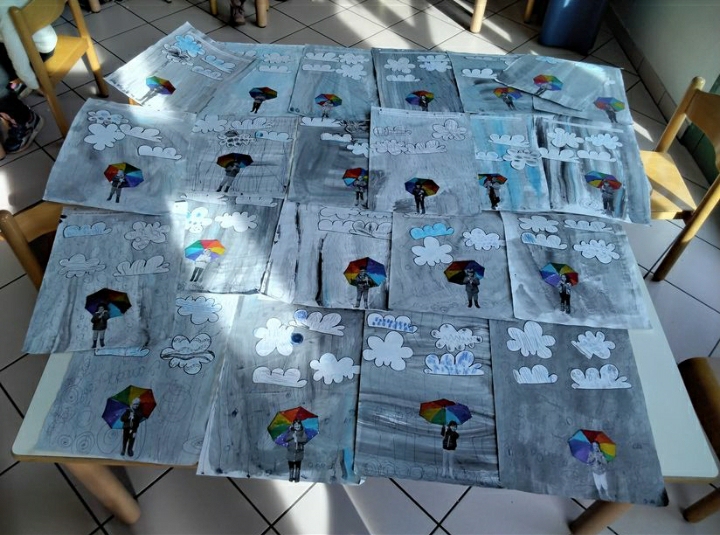 